ПРОТОКОЛ  № 253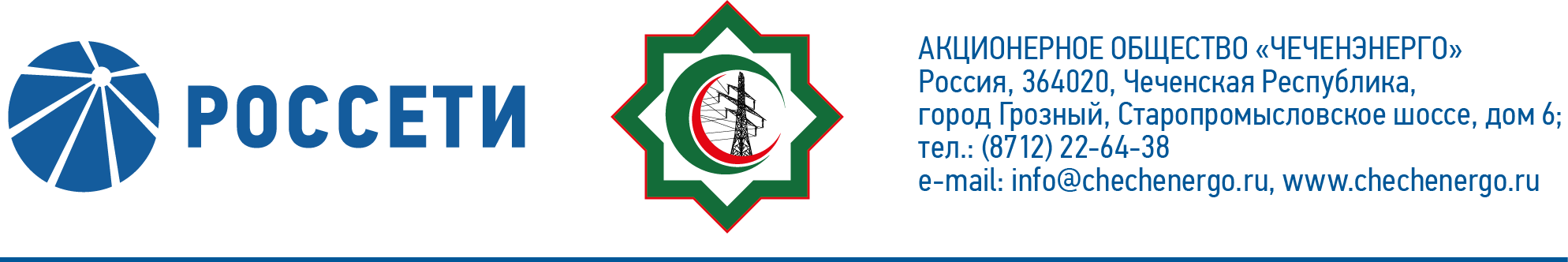 заседания Совета директоров АО «Чеченэнерго»Дата проведения: 21 февраля 2022 года.Форма проведения: опросным путем (заочное голосование).Дата и время подведения итогов голосования: 21.02.2022 23:00.Дата составления протокола: 22 февраля 2022 года.Всего членов Совета директоров Общества – 6 человек.В голосовании приняли участие (получены опросные листы):  Докуев Русланбек Саид-Эбиевич Михеев Дмитрий Дмитриевич Боев Сергей Владимирович Рожков Василий ВладимировичШаптукаев Рустам РуслановичАмалиев Магомед ТюршиевичКворум имеется.ПОВЕСТКА ДНЯ:О рассмотрении отчета об исполнении сметы расходов Общества за             3 квартал 2021 года, включающего отчет о финансово-хозяйственной деятельности за 9 месяцев 2021 года.Об обеспечении страховой защиты Общества в 3 квартале 2021 года.Об обеспечении страховой защиты Общества в 4 квартале 2021 года.О рассмотрении отчета единоличного исполнительного органа Общества об утверждении изменений, вносимых в инвестиционную программу АО «Чеченэнерго» на период 2016-2022 годы, утвержденную приказом Минэнерго России от 22.12.2016 № 1384, с изменениями, внесенными приказом Минэнерго России от 28.12.2020 № 30@.Об утверждении сметы расходов Общества на 1 квартал 2022 года.Итоги голосования и решения, принятые по вопросам повестки дня:Вопрос №1: О рассмотрении отчета об исполнении сметы расходов Общества за 3 квартал 2021 года, включающего отчет о финансово-хозяйственной деятельности за 9 месяцев 2021 года.Решение:1.	Принять к сведению отчет об исполнении сметы расходов Общества за 3 квартал 2021 года, включающий отчет о финансово-хозяйственной деятельности за 9 месяцев 2021 года, в соответствии с приложением №1 к настоящему решению Совета директоров Общества.2.	Отметить:2.1.	Существенный рост дебиторской и кредиторской задолженностей в течение 9 месяцев 2021 года.2.2.		Отклонения основных параметров сметы затрат на производство и реализацию продукции (услуг) за 3 квартал 2021 года, результаты финансово-хозяйственной деятельности Общества по итогам 9 месяцев 2021 года и увеличение ряда статей расходов Общества за 9 месяцев 2021 года по сравнению с аналогичным периодом 2020 года в соответствии с приложением №2 к настоящему решению Совета директоров Общества.2.3.		Не достижение планового показателя «уровень потерь электроэнергии» (план 25,98%, факт 36,13%, отклонение +10,15 п.п.).2.4.		Неудовлетворительную организацию работы по формированию полного и достоверного объема оказываемых услуг по передаче электрической энергии, а также по снижению потерь электроэнергии.3.	Принять меры к повышению уровня финансовой дисциплины 
АО «Чеченэнерго» при управлении дебиторской и кредиторской задолженностями, активизировать работу по истребованию дебиторской задолженности, не допускать необоснованного роста операционных расходов и обеспечить исполнение планового показателя «уровень потерь электроэнергии» в дальнейшем.Голосовали «ЗА»: Докуев Р.С.-Э., Михеев Д.Д.,  Боев С.В., Рожков В.В., Шаптукаев Р.Р., Амалиев М.Т.«ПРОТИВ»:  нет  ВОЗДЕРЖАЛСЯ»: нетРешение принято единогласно.Вопрос №2: Об обеспечении страховой защиты Общества в 3 квартале 2021 года.Решение:Принять к сведению отчет единоличного исполнительного органа об обеспечении страховой защиты Общества в 3 квартале 2021 года согласно приложению №3 к настоящему решению Совета директоров Общества.Голосовали «ЗА»: Докуев Р.С.-Э., Михеев Д.Д.,  Боев С.В., Рожков В.В., Шаптукаев Р.Р., Амалиев М.Т.«ПРОТИВ»:  нет  ВОЗДЕРЖАЛСЯ»: нетРешение принято единогласно.Вопрос №3: Об обеспечении страховой защиты Общества в 4 квартале 2021 года.Решение:Принять к сведению отчет единоличного исполнительного органа об обеспечении страховой защиты Общества в 4 квартале 2021 года согласно приложению №4 к настоящему решению Совета директоров Общества.Голосовали «ЗА»: Докуев Р.С.-Э., Михеев Д.Д.,  Боев С.В., Рожков В.В., Шаптукаев Р.Р., Амалиев М.Т.«ПРОТИВ»:  нет  ВОЗДЕРЖАЛСЯ»: нетРешение принято единогласно.Вопрос №4: О рассмотрении отчета единоличного исполнительного органа Общества об утверждении изменений, вносимых в инвестиционную программу АО «Чеченэнерго» на период 2016-2022 годы, утвержденную приказом Минэнерго России от 22.12.2016 № 1384, с изменениями, внесенными приказом Минэнерго России от 28.12.2020 № 30@.Решение:Принять к сведению отчет единоличного исполнительного органа Общества об утверждении изменений, вносимых в инвестиционную программу АО «Чеченэнерго» на период 2016-2022 годы, утвержденную приказом Минэнерго России от 22.12.2016 № 1384, с изменениями, внесенными приказом Минэнерго России от 28.12.2020 № 30@», согласно приложению №5 к настоящему решению Совета директоров Общества.Голосовали «ЗА»: Докуев Р.С.-Э., Михеев Д.Д.,  Боев С.В., Рожков В.В., Шаптукаев Р.Р., Амалиев М.Т.«ПРОТИВ»:  нет  ВОЗДЕРЖАЛСЯ»: нетРешение принято единогласно.Вопрос №5: Об утверждении сметы расходов Общества на 1 квартал 2022 годаРешение:1.	Утвердить смету расходов Общества на 1 квартал 2022 года в соответствии с приложением №6 к настоящему решению Совета директоров Общества.2.	Отметить нарушение сроков утверждения бизнес-плана 
АО «Чеченэнерго» на 2022-2026 годы, предусмотренных Регламентом бизнес-планирования Общества (протокол заседания Совета директоров от 10.08.2017 № 138).3.	Поручить Единоличному исполнительному органу Общества обеспечить вынесение на рассмотрение Совета директоров Общества бизнес-плана АО «Чеченэнерго» на 2022-2026 годы, в срок не позднее 28.02.2022.Голосовали «ЗА»: Докуев Р.С.-Э., Михеев Д.Д.,  Боев С.В., Рожков В.В., Шаптукаев Р.Р., Амалиев М.Т.«ПРОТИВ»:  нет  ВОЗДЕРЖАЛСЯ»: нетРешение принято единогласно.Председатель Совета директоров					        Р.С.-Э. Докуев     Приложение № 1 -             Приложение № 2 -     Приложение № 3 -     Приложение № 4 -       Приложение № 5 -     Приложение № 6 -      Приложение № 7 -    отчет об исполнении сметы расходов Общества за               3 квартал 2021 года, включающий отчет о финансово-хозяйственной деятельности за 9 месяцев 2021 год;отклонения основных параметров сметы затрат на производство и реализацию продукции (услуг) за                    3 квартал 2021 года и результаты финансово-хозяйственной деятельности Общества по итогам                      9 месяцев 2021 года;отчет единоличного исполнительного органа об обеспечении страховой защиты Общества в 3 квартале 2021 года;отчет единоличного исполнительного органа об обеспечении страховой защиты Общества в 4 квартале 2021 года;отчет единоличного исполнительного органа Общества об утверждении изменений, вносимых в инвестиционную программу АО «Чеченэнерго» на период 2016-2022 годы, утвержденную приказом Минэнерго России от 22.12.2016 № 1384, с изменениями, внесенными приказом Минэнерго России от 28.12.2020 № 30@»;смета расходов Общества на 1 квартал 2022 года;опросные листы членов Совета директоров, принявших участие в заседании.Корпоративный секретарьТ.М. Гасюкова